BHARATHIAR UNIVERSITY : COIMBATORE – 641046.SCHOOL OF DISTANCE EDUCATION – OCTOBER 2023PRACTICAL EXAMINATION SCHEDULEVenue: Department of Social Work, Bharathiar University, Coimbatore-641046.(The students who wrote the examinations for the courses noted against in Coimbatore, Erode, Tiruppur, Palakkad, Udumalpate, Kannu, Mannarkad, Thiruthala, Ooty, Calicut, Mettuppalayam can do the Practical in BU Department)Course: B.S.W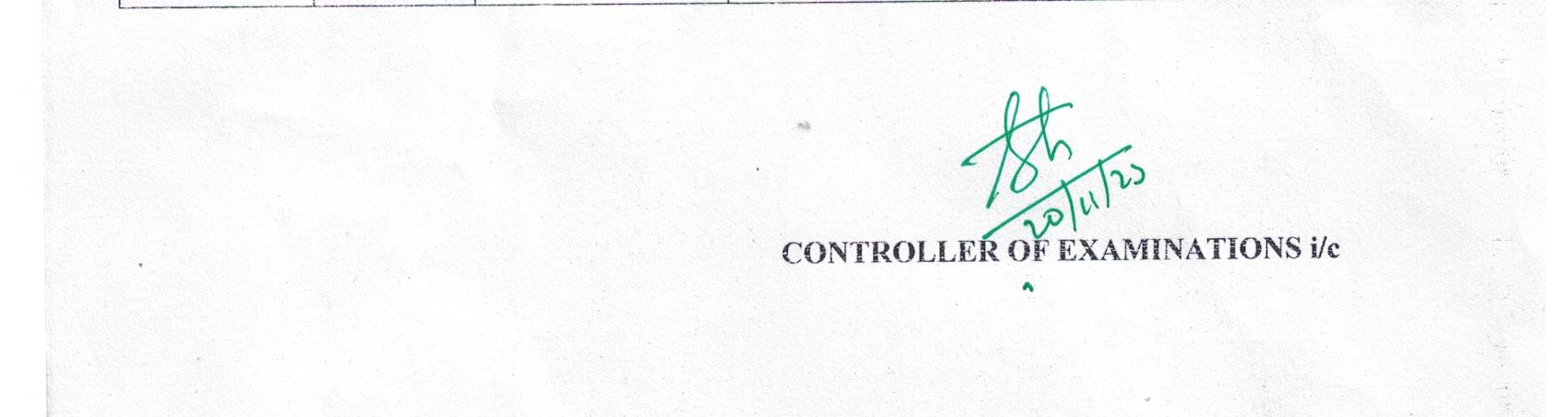 Date and TimeSemester / YearTitle of the PaperRegister Number23.11.2023  FN & AN3rdField Work Practicum - 33P20BSW1151,15BSW1067,19BSW1013,20BSW1026,20BSW1190,20BSW1243,19BSW1025,19BSW1061,20BSW1022,22BSW1106,20BSW1112,20BSW1114,20BSW1160,20BSW1098,20BSW1232,20BSW1234,19BSW1023,19BSW1035,20BSW1100,20BSW1173,20BSW1218, 20BSW1077, 20BSW1224.